Examen final d’Analyse 2Exercice 1 : (05 points)On considère, dans l’intervalle, l’intégrale indéfinie suivante : En utilisant l’intégration par parties, montrer que, où est une fonction réelle à déterminer. (1.75)En utilisant le changement de variable, calculer  (1.75)Déduire l’expression de. (1.5)Exercice 2 : (05 points)On se propose de résoudre, sur l’intervalle, l’équation différentielle suivante :Réécrire l’équation différentielle (1) sous la forme, où etsont des fonctions réelles à déterminer ; (1.5)Trouver une primitive de la fonction. Déduire la solution générale de l’équation homogène associée à l’équation différentielle (1) ;(1.75)En utilisant la méthode de la variation de la constante, déterminer la solution générale de l’équation différentielle (1). (1.75)Exercice 3 : (05 points)Sur l’intervalle, on définit l’équation différentielle de second ordre suivante :On se propose de résoudre cette équation, en utilisant le changement de variable (de fonction inconnue) ou :Calculer eten fonction de et;(1)Trouver l’expression de la nouvelle équation différentielle. Résoudre cette équation ; (2.5)Déduire la solution générale de l’équation différentielle (1). (1.5)Exercice 4 : (05 points)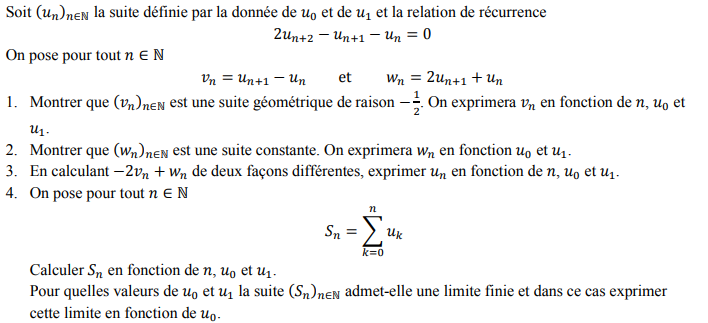 Corrigé de l’examen final d’analyse 2Exercice 1 :Exercice 2 :Exercice 3 :On obtient une équation linéaire du second ordre, homogène et à coefficients constants, dont la solution est :Exercice 4 :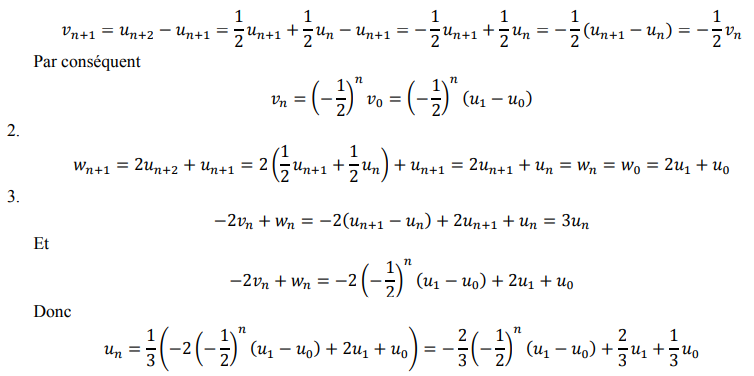 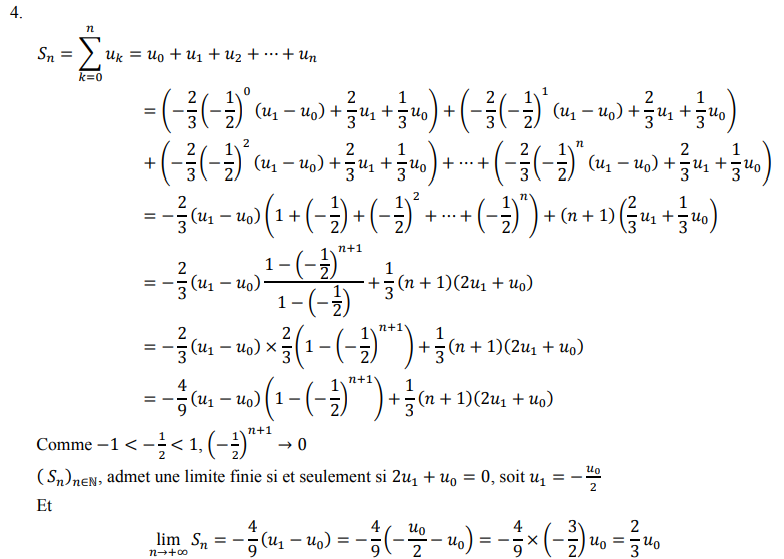 